Sheringdale Primary School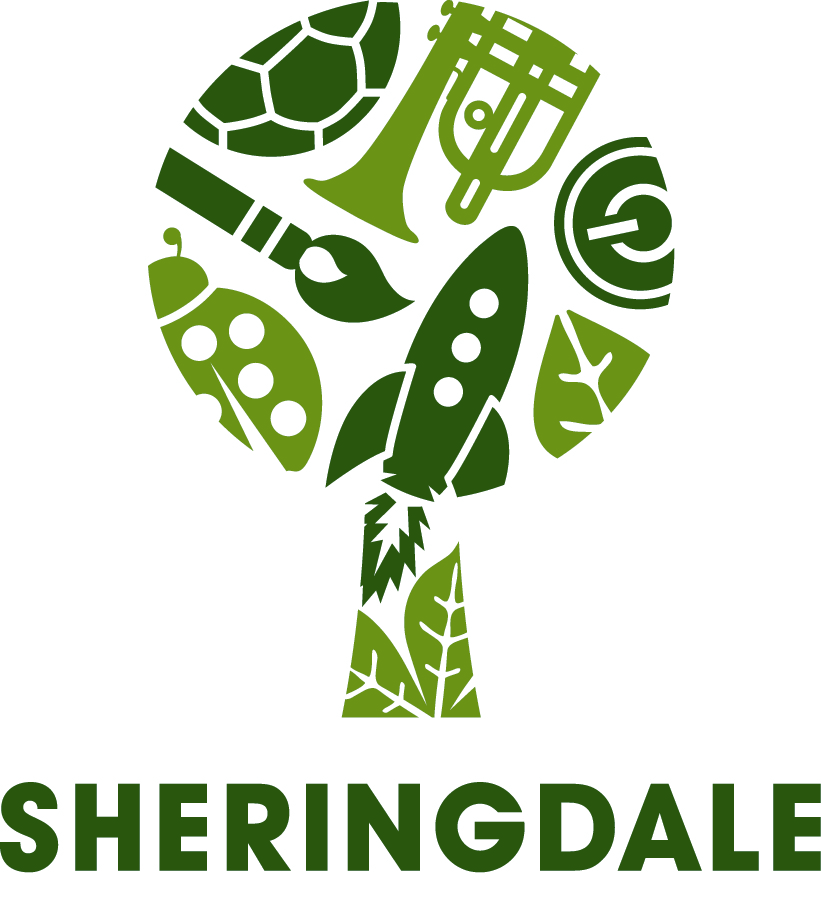 Deputy HeadteacherPerson SpecificationThe following requirements will form a key part of the selection process for the position of deputy head teacher at Sheringdale. You should address these points in your written application and (if invited) at interview.      Qualifications:Qualified teacher statusExperience – candidates should demonstrate:A proven record of highly successful teaching in the primary sectorEvidence of prior successful leadership and management as a middle or senior manager Experience and success of raising pupil achievementKnowledge, skills and qualities – candidates should:Have knowledge of local and national statutory guidance, initiatives and trends Have knowledge of how to raise standards in core subjects and how to monitor and evaluate such improvementTo be able to contribute to the school’s strategic visionDemonstrate passion for  innovative curriculum developmentBe able to offer teaching to demonstration level and through this and other coaching opportunities be able to improve the teaching of othersShow commitment to continuing professional development for self and all others within the schoolHave experience of leading and evaluating INSET which impacts upon standardsShow commitment to shared leadership and effective team workingHave the ability to motivate, develop, empower and lead individuals and teamsDemonstrate excellent oral and written communication skillsHave active listening skills and be able to manage conflict successfullyDisplay empathy with and commitment to the attainment and wellbeing of all groups of learners within the schoolBe highly organised and to be able to make appropriate informed decisionsDemonstrate the ability to work well under pressure, manage priorities Use IT effectively in both teaching, assessment and administrationBe enthusiastic, energetic, sensitive and have a positive outlookBe flexible in approach and willing to learn and develop new skills Engage the local community and parents in the life of the school